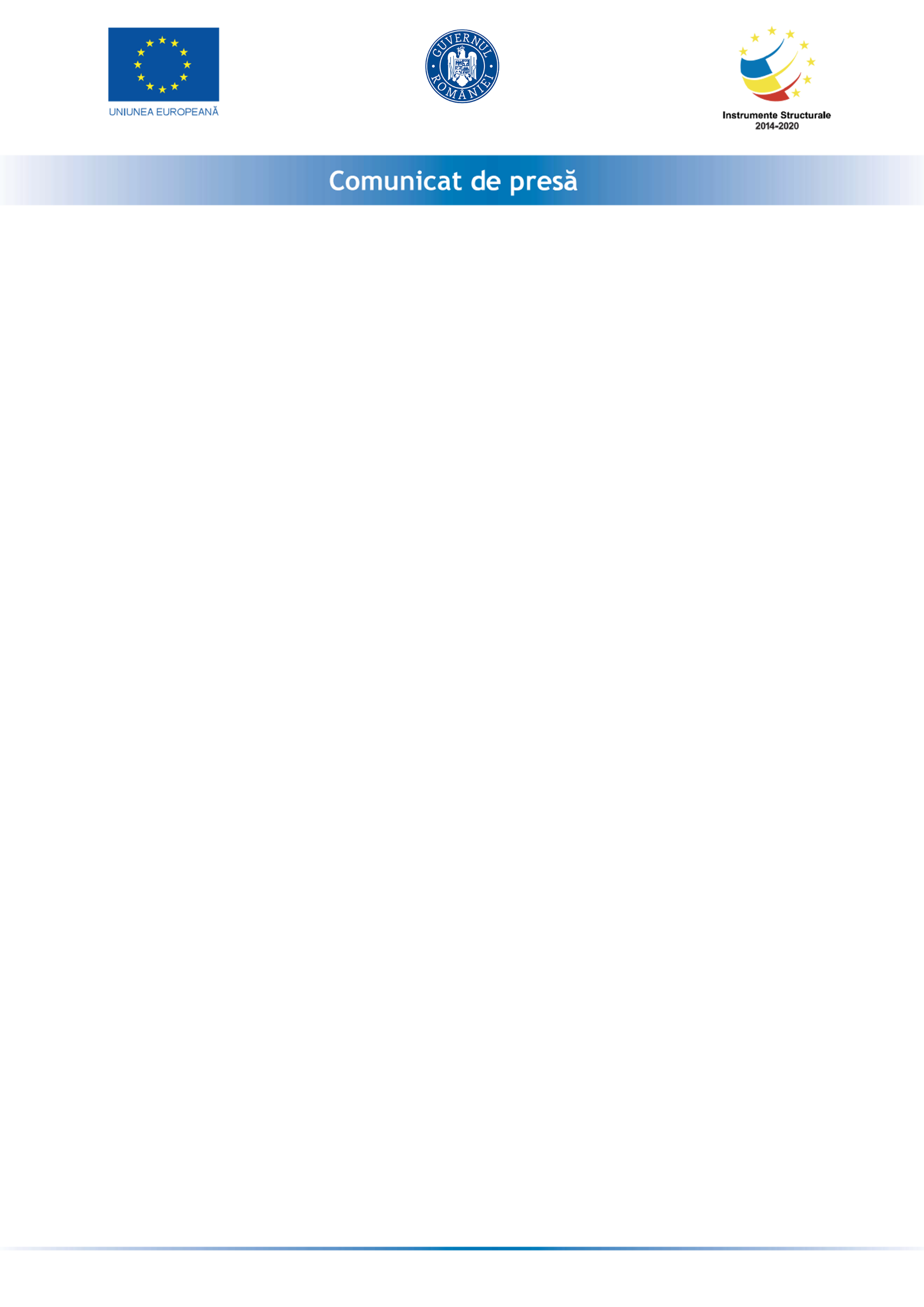 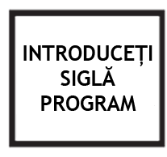 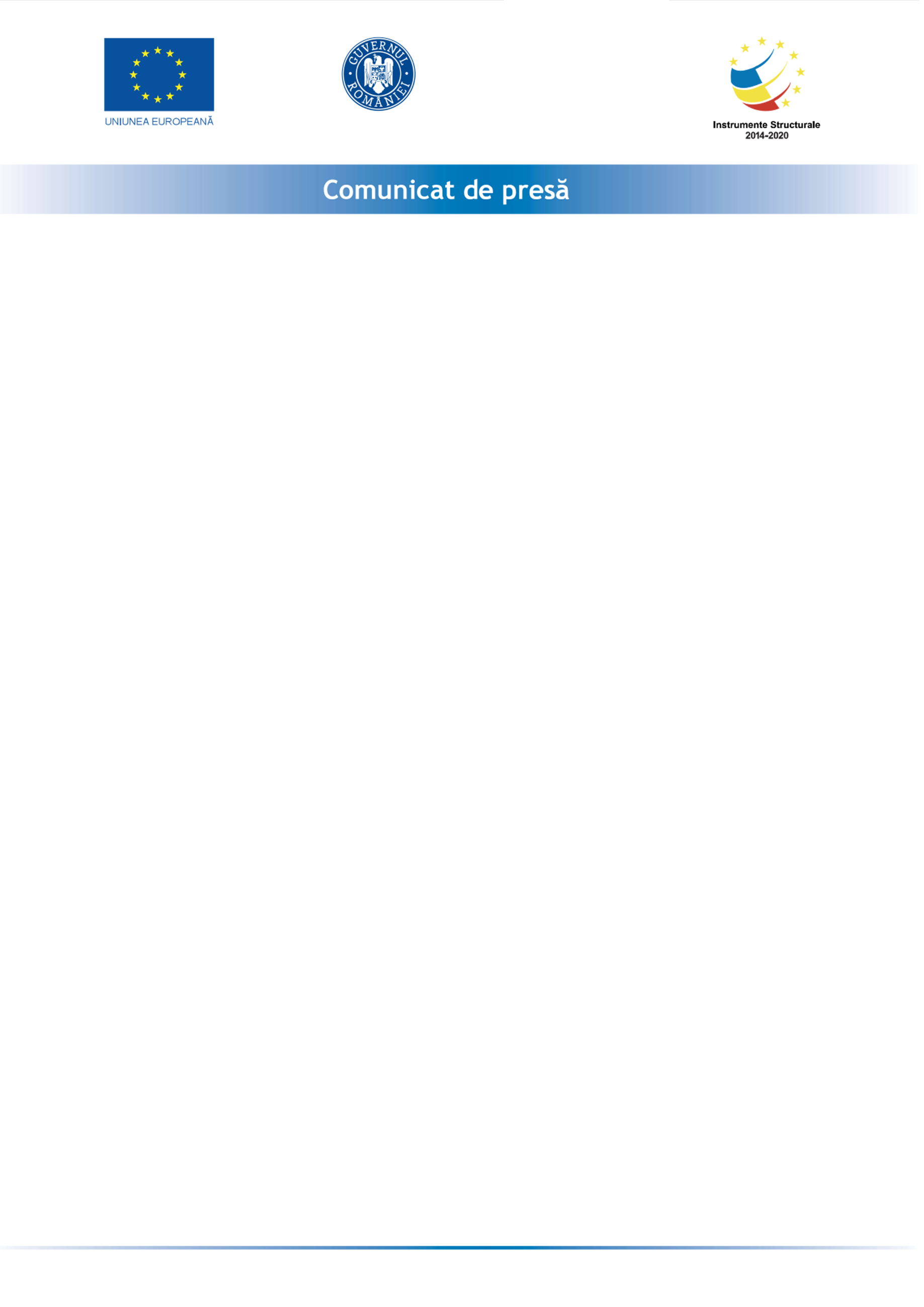 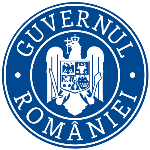 POIM 2014-2020     DIRECȚIA GENERALĂ ORGANISMUL INTERMEDIAR PENTRU TRANSPORTAprobarea și transmiterea la Comisia Europeană a Cererii de finanțare pentru proiectul„Modernizare DN 73, Pitești – Câmpulung – Brașov km 13+800-42+850; km 54+050-128+250”MINISTERUL TRANSPORTURILOR, în calitate de Organism Intermediar pentru Transport, și MINISTERUL FONDURILOR EUROPENE, în calitate de Autoritate de Management pentru Programul Operațional Infrastructură Mare 2014-2020, au aprobat și transmis la Comisia Europeană, în data de 20 iunie 2018, Cererea de Finanțare pentru proiectul major „Modernizare DN 73, Pitești – Câmpulung – Brașov km 13+800-42+850; km 54+050-128+250”.Obiectul cererii de finanțare „Modernizare DN 73, Pitești – Câmpulung – Brașov km 13+800-42+850; km 54+050-128+250” este realizat prin implementarea proiectului care are ca scop modernizarea a 103,25 km de drum national, reabilitarea a 17 poduri și construcția a 7 poduri noi, precum și amenajarea a 33 de intersecții. Valoarea totală a proiectului este de 414.045.059,05 lei (fără TVA), din care valoarea totală eligibilă, finanțată prin Programul Operational Infrastructură Mare 2014-2020, este de 326.721.591,73 lei (75% din valoarea totală eligibilă aprobată – 245.041.193,81 lei este asigurată din Fondul European de Dezvoltare Regională, iar 25% în valoare de 81.680.397,92 lei va fi finanțată din bugetul beneficiarului).Perioada de implementare a Proiectului este de 91 luni, respectiv între 19.05.2014 și 30.11.2021.Proiect cofinanţat din Fondul European de Dezvoltare Regională prin Programul Operational Infrastructură Mare 2014-2020.Date de contact: Cătălin COSTACHE, Director General Organismul Intermediar pentru Transport, fax:  0372 825 570